ACCEL Students Hit Grand Slam for Diamondback DaysACCEL celebrated it’s 11th annual Diamondback Days at the Metro Campus on March 8th and 9th. ACCEL, Arizona Centers for Comprehensive Education and Life Skills is a private non-profit school for children and adults with special needs. Providing exceptional educational, behavioral, therapeutic and vocational programs to give the students the necessary skills to learn to work and live successfully with dignity and independence.Diamondback Days are a huge part of what makes ACCEL special. The students are allowed to explore their athletic and creative side by participating in events such as, bubble zone, sling shot launch, obstacle course, baseball game, noodle forest and many more! Students from the metro campus and the buckeye satellite campus joined the fun with Bobby Freeman, the organist from the Arizona Diamondbacks. Awards were handed out to each student along with individual team awards. Laura Montgomery, the on-site representative said, “Diamondback Days happen every year and are a special way to say thank you to the Diamondbacks for their support and keep the tradition of allowing our students to explore their talent alive. We couldn’t be more thankful to give our students the best opportunities to live and be successful here at ACCEL.” 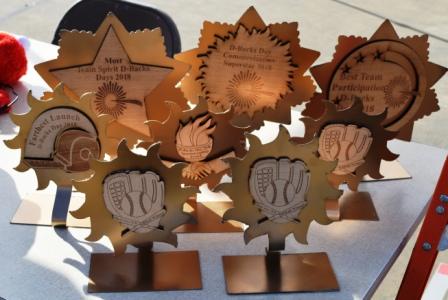 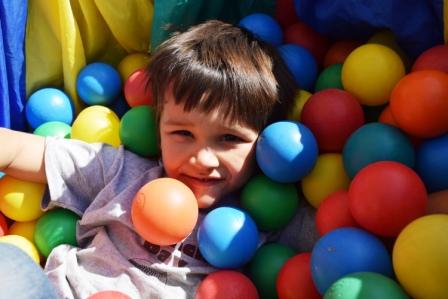 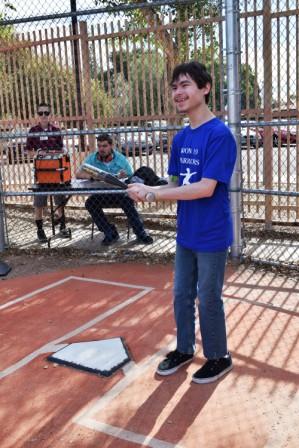 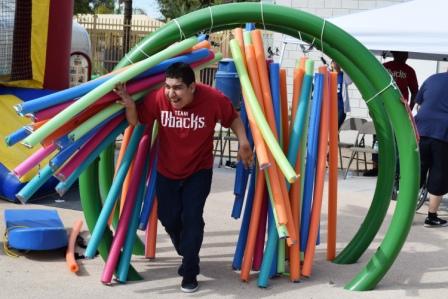 